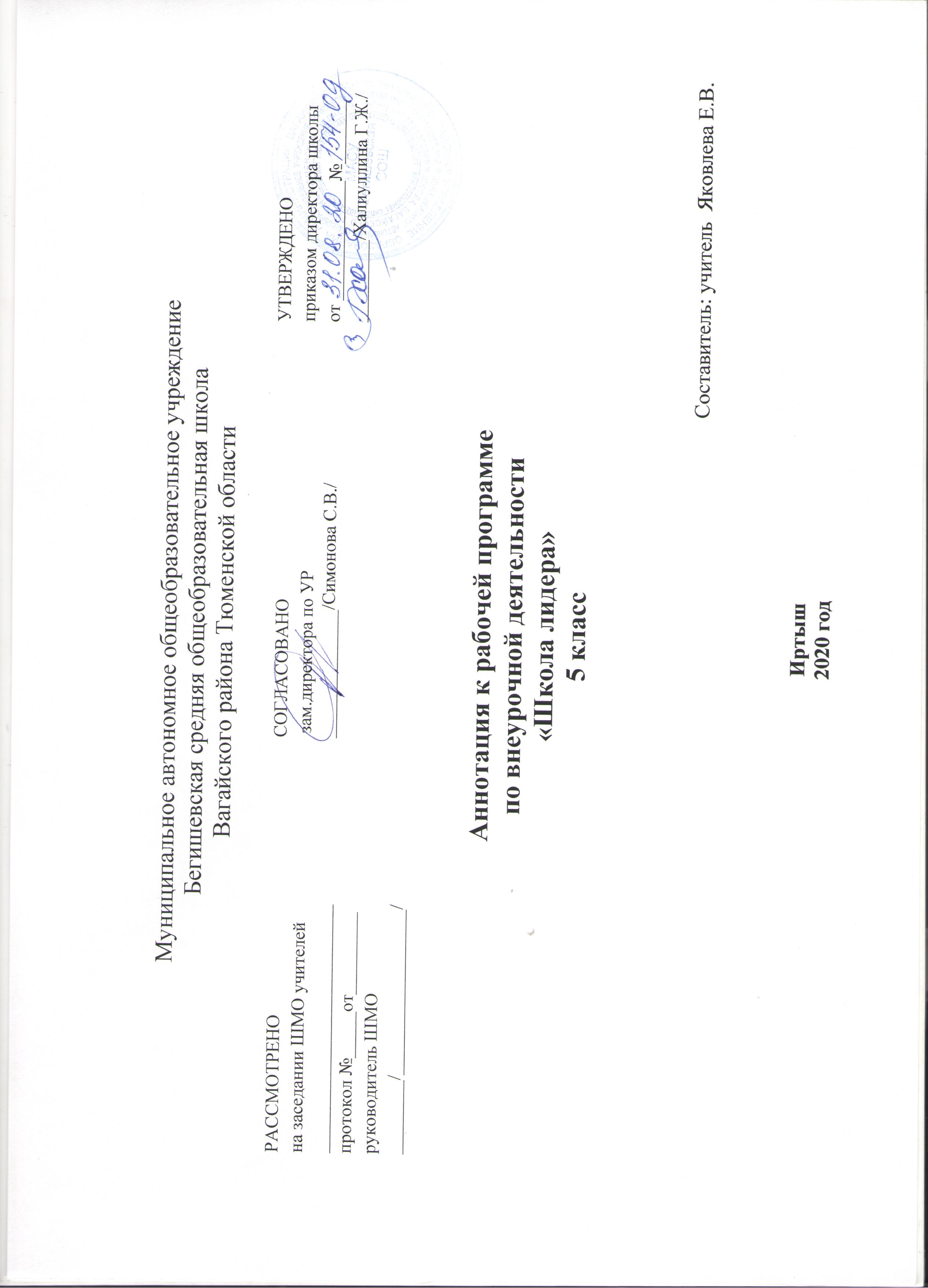 Аннотация к рабочей программе разрабатывается на основе следующих нормативных документов:Закон РФ «Об образовании в Российской Федерации» от 29 декабря 2012 года № 273- ФЗ;Порядок организации и осуществления образовательной деятельности по основным общеобразовательным программам - образовательным программам начального общего, основного, общего и среднего общего образования (утвержден приказом Минобрнауки России от 30.08.2013 № 1015;Федеральный государственный образовательный стандарт основного общего образования;Приказ Минобрнауки России от 17 декабря 2010г. № 1897 «Об утверждении федерального государственного образовательного стандарта основного общего образования»;Приказ Минобразования РФ от 5 марта 2004 г. N 1089 "Об утверждении федерального компонента государственных образовательных стандартов начального общего, основного общего и среднего (полного) общего образования" Приказ Министерства образования и науки Российской Федерации от 31.12.2015г. № 1577 «О внесении изменений в федеральный государственный образовательный стандарт основного общего образования, утвержденный приказом Министерства образования и науки Российской Федерации от 17 декабря 2010г. № 1897».   Приказ Минобрнауки России от 07.06.2017 N 506 "О внесении изменений в федеральный компонент государственных образовательных стандартов начального общего, основного общего и среднего (полного) общего образования, утвержденный приказом Министерства образования Российской Федерации от 5 марта 2004 г. N 1089"  Устав МАОУ Бегишевская СОШ;Учебный план МАОУ Бегишевской СОШ;Годовой учебный календарный график на текущий учебный год;Программа внеурочной деятельности «Школа лидера» направлена на реализацию социально-педагогического направления, рассчитана для обучаемых 5го класса на 1 год обучения. 34 часа в год (1 час в неделю). Цель программы: формирование и развитие лидерских качеств обучающихся.Задачи программы:— формировать основы гражданской идентичности: чувства сопричастности и гордости за свою Родину, уважения к истории и культуре народа; — формировать личность детского лидера, обладающего высокой культурой общения и влияния на людей; — способствовать освоению организаторских качеств посредством игровой и проектной деятельности;— воспитывать нравственные качества личности ребёнка, — способствовать освоению ребёнком основных социальных ролей, моральных и этических норм;— приобщать детей к культурным традициям своего народа, общечеловеческим ценностям в условиях многонационального государства.Основные разделы курса внеурочной деятельности                                                                          Формы организации образовательного процесса:Программа предусматривает проведение традиционных уроков, практических занятий, обобщающих уроков, игровых и  др.форм в рамках системно-деятельностного подхода.Виды и формы контроля:Оценка знаний и умений обучающихся проводится с помощью итогового теста, который включает  ряд тестовых вопросов (заданий) по основным проблемам изучаемой темы.  Данный курс, помимо теоретической части, включает в себя практическую часть – практические работы. 		Содержание программы достаточно универсально, что представляет широкие возможности для использования различных форм контроля: устный и письменный, фронтальный и индивидуальный.№п/п№п/пНаименование разделов (тем)Количество часовКоличество часовКоличество часовКоличество часовКоличество часовКоличество часов№п/п№п/пНаименование разделов (тем)всегоформы контроляформы контроляформы контроляформы контроляформы контроля№п/п№п/пНаименование разделов (тем)всегобеседаПрактическая работатренингтестэкскурсии11Тема №1 «Кто такой лидер?»41111122Тема № 2 «Мастер слова»4121133Тема №3 «Основы этикета»311144Тема №4 «Развитие лидерских качеств» (психология лидера)513155Тема №2 «Коллектив - основа организаторской деятельности».5121166Тема №3 «Как правильно организовать работу»41377Тема №4 «Организация самоуправления»31288Тема №5 «Игра – дело серьёзное» Актерское мастерство.6151Итого:Итого:34718532